ANTAGONISMO DE Trichoderma spp. SOBRE Colletotrichum gloeosporioides, AGENTE CAUSAL DA ANTRACNOSE DE Euterpe precatoriaANTAGONISM OF Trichoderma spp. ABOUT Colletotrichum gloeosporioides, CAUSAL AGENT OF ANTRACNOSIS OF Euterpe precatoriaKeila Kris da Costa1, Conceição Paula Bandeira Rufino2, Paulo Eduardo França de Macedo3, Sônia Regina Nogueira41. Graduanda da Faculdade do Acre - UNINORTE;2. Mestrando em Ciência, Inovação e Tecnologia para a Amazônia pela Universidade Federal do Acre;3. Analista do laboratório de Fitopatologia da Embrapa Acre;4. Pesquisadora da Embrapa Acre.*Autor correspondente: keilavitoriakris@gmail.com Resumo: O açaizeiro (Euterpe precatoria) é uma espécie de grande importância socioeconômica na Amazônia. A antracnose é o principal problema para a produção de mudas e fomento de plantios. O controle biológico é uma alternativa promissora no manejo de doenças de plantas com boa eficiência, baixo custo e impacto ambiental. O objetivo deste trabalho foi avaliar o potencial antagonista de isolados de Trichoderma spp. contra o fitopatógeno Colletotrichum gloesporioides.  Foram realizadas coletas de amostras de raízes e de solo na área da Embrapa Acre. No Laboratório de Fitopatologia, foram obtidos dez isolados de Trichoderma spp. (182, 183, 184, 185, 186, 187, 188, 189,190 e 191) e quatro isolados de C. gloeosporioides, obtidos a partir de folhas de açaí solteiro com sintomas da doença. Foram montados bioensaios de antagonismo entre os fungos, sendo a avaliação feita com a utilização da escala de Bell et al. (1982). Os resultados demonstraram efeito antagonista do Trichoderma spp. contra C. gloesporioides e  isolados 188 e 191 foram os que proporcionaram os melhores resultados, indicando bom potencial para uso em campo. Palavras-chaves: Biocontrole; Antagonismo; Açaí solteiro.Abstract: The assai palm (Euterpe precatoria) is a species of great economic importance in the Amazon. Anthracnose is the main problem for seedling production and promotion of plantations. Biological control is a promising alternative management of plant diseases with good efficiency, low cost and environmental impact. The objetive of this study was to evaluate the potential of isolated antagonist of Trichoderma spp. against the phytopathogenic fungus Colletotrichum gloesporioides. Collections were made of roots and soil samples in the area of Embrapa Acre. In plant pathology laboratory, were obtained ten isolates of Trichoderma spp. (182 183 184, 185, 186, 187, 188, 191, 189 and 190) and four isolates of C. gloeosporioides, obtained from the leaves of acai berry with symptoms of the disease. Were mounted bioassays of antagonism between the fungus and the assessment made by the use of Bell et al. (1982) scale of notes. The results showed effect antagonist of Trichoderma spp. against C. gloesporioides and isolated 188 and 191 were the ones that provided the best results, indicating great potential for use in the field. Keywords: Biocontrol ; Antagonism; Acai single.1. INTRODUÇÃOO açaizeiro, Euterpe precatoria, conhecido popularmente como açaí solteiro, é uma espécie nativa e de grande importância socioeconômica para a Amazônia [1] [2]. A espécie é encontrada nos estados do Acre, Amazonas, Rondônia e Pará [3]. Devido ao seu potencial de aproveitamento da matéria-prima, a exploração do açaí gera renda para populações tradicionais, pequenos e médios agricultores, além movimentar uma importante cadeia de valor voltada para uso da polpa de açaí [1]. A exploração inicial do açaizeiro ocorreu por meio de extrativismo, entretanto o aumento da demanda por sua polpa, com possiblidade de aumento de renda, estimulou os plantios, que se iniciaram a partir da década de 1990 [4]. Os plantios de açaizeiro ocorreram primeiramente em áreas de várzea e de terra firme localizadas em regiões com maior precipitação pluviométrica, e foram conduzidos tanto em sistemas solteiros e consorciados, com e sem irrigação [4]. Atualmente, o mercado nacional do açaí tem demanda crescente, tanto pela comercialização da bebida in natura (suco), bem como da polpa congelada. Com o aumento da demanda por açaí, novos plantios veem sendo formados [5].O estímulo a novos plantios tem demandado grande produção de mudas de Euterpe precatoria, no entanto, alguns problemas como a alta taxa de mortalidade de mudas no viveiro e no campo ocasionado por doenças têm reduzido a quantidade e qualidade das mudas, o que dificulta a implantação de novas áreas [6].No Acre, a principal doença na fase de produção de mudas e inicio de plantio é a antracnose, causada pelo fungo Colletotrichum gloeosporioides. O manejo adequado dessa doença é fundamental para o sucesso de implantação de novos campos de produção. Entretanto, poucas medidas de controle foram avaliadas nas condições do Acre, sendo necessário elucidar os aspectos epidemiológicos do patossistema, e avaliar estratégias a fim de que se consiga estabelecer manejo eficiente da doença [6].Na busca por este manejo, o controle biológico surge como medida de grande potencial de uso, inclusive podendo ser integrado a outros métodos de controle. Dentre as vantagens no uso de microrganismos para o controle de doenças está a redução de resíduos, agregação de valor e melhor equilíbrio biológico dos sistemas [7] [8] [9]. O método de controle biológico envolve ações combinadas de fatores bióticos e abióticos do ambiente contribuindo com o equilíbrio natural, sendo assim, muitos organismos pragas potenciais podem ser mantidos em densidades muito abaixo dos níveis de danos [10].Muitas espécies de fungos apresentam potencial para o controle biológico de fitopatógenos e promoção de crescimento vegetal [9]. O gênero Trichoderma esta entre os agentes de biocontrole de doenças de plantas mais estudados no mundo [10], sendo amplamente utilizado na agricultura, uma vez que são capazes de atuarem como agentes de controle, promoverem o crescimento vegetativo e induzir resistência das plantas aos patógenos [11].Espécies de Trichoderma spp. apresentam como vantagens para uso o potencial de atuarem por diferentes mecanismos de antagonismo como, antibiose pela produção de metabólitos voláteis e não voláteis, micoparasitismo com ação direta sobre o patógeno, indução de resistência e   competição por espaço e nutrientes devido a alta taxa de crescimento e habilidade em colonizar tecidos e matéria orgânica [12]. Assim, este trabalho teve como objetivo avaliar o potencial antagonista de diferentes isolados do fungo Trichoderma spp. contra o fitopatógeno Colletotrichum gloesporioides em condições in vitro. 2. MATERIAL E MÉTODOSO trabalho foi realizado no Laboratório de Fitopatologia, da Empresa Brasileira de Pesquisa Agropecuária (EMBRAPA), situado a Rodovia BR-364, Km 14 sentido (Rio Branco/Porto Velho), Rio Branco, AC – CEP. 69.908.970.2.1 OBTENÇÕES DE ISOLADOS DE Trichoderma spp. E Colletrotrichum gloeosporioidesPara obtenção dos isolados de Trichoderma spp., foram coletadas amostras de solo em diferentes localidades. Cada amostra continha aproximadamente 500 gramas de solo retirado da camada superficial.  As amostras foram acondicionadas em sacos plásticos. Posteriormente, em laboratório, foram feitos os isolamentos do fungo. Para isto, uma alíquotas de 10g de cada amostra foi pesada e colocada em erlenmeyers. Em câmara de fluxo laminar, adicionou-se 90 ml de água destilada esterilizada (ADE) e agitou-se por 10 minutos em agitador do tipo Fisher. Foi realizado a diluição em serie da amostra para tubos contendo 9 mL de ADE, até a diluição  de 10-5 . Das diluições de 10-3, 10-4 e 10-5 foram retiradas alíquotas de 200 uL que foram transferidas e espalhadas com alça de Drigalski para placas de Petri contendo o meio de cultura Batata-Dextrose-Ágar (BDA) adicionado de 100ppm de clorofenicol. As placas foram seladas com papel aderente, identificadas e mantidas por até sete dias a 25ºC (± 2ºC) e fotoperíodo de 12 horas, para crescimento das colônias. Diariamente observou-se as placas e as colônias típicas do fungo foram repicadas para novas placas contendo BDA.Para o isolamento de Colletrotrichum gloeosporioides folhas de Euterpe precatoria com sintomas típicos de antracnose foram coletadas e acondicionadas em sacos plásticos. Em laboratório procedeu-se o isolamento indireto, no qual fragmentos de 0,5cm2 foram cortados entre o tecido sadio/doente. Os fragmentos foram imersos em solução de etanol 70% por 1 minuto, em seguida transferidos para solução de hipoclorito de sódio a 1,25% por 3 minutos, colocados em ADE, e logo em seguida depositados em placas de Petri contendo meio BDA adicionado de 100 ppm de cloranfenicol. As placas foram mantidas em B.O.D. a 25ºC (± 2ºC), por cinco dias e as colônias típicas foram identificadas e repicadas para novas placas obtendo assim colônias puras. Tanto os isolados de Trichoderma spp., quanto os de C. gloesporioides  foram preservadas em frascos estéreis de Penicilina contendo ADE,  segundo o método de Castellani [13], até sua utilização nos experimentos. 2.2  ANTAGONISMO in vitro DE Trichoderma spp. SOBRE C. gloeosporiodesO antagonismo in vitro foi avaliado pelo método do pareamento de colônias em meio de cultura. Para isso um disco de micélio de 9 mm de diâmetro  do antagonista e um disco de micélio de igual tamanho do patógeno  foram depositados simultaneamente em lados opostos de Placas de Petri de 90mm contendo o meio BDA, adicionado de 100 ppm de cloranfenicol.  As placas foram mantidas em câmara de crescimento a 25° C com fotoperíodo de 12 horas.  Aos 7 e 10 dias de incubação foi realizado a avaliação do antagonismo com uso de escala de notas baseada no critério de Bell [14] adaptado, onde: (1) Trichoderma cresce sobre o patógeno e ocupa toda superfície da placa; (2) Trichoderma cresce sobre pelo menos 2/3 da superfície da placa; (3) Trichoderma e o patógeno ocupam aproximadamente metade da superfície da placa; (4) Patógeno cresce sobrepondo-se sobre a colônia do antagonista (2/3 da placa); (5) Patógeno cresce sobre Trichoderma e ocupa toda a superfície da placa.O experimento foi montado no esquema fatorial 10x4, sendo utilizados10 isolados de Trichoderma spp. versus 4 isolados de C. gloeosporiodes, conduzido no delineamento inteiramente casualizado com 3 repetições, sendo 01 Placa de Petri = 01 repetição, e repetido por 2 vezes.Os dados de antagonismo foram submetidos à análise de variância e teste de médias com uso programa SAS 9.3.3. RESULTADOS E DISCUSSÕES 	Como os experimentos 1 e 2 apresentaram a razão de variâncias (0,079/0,063), valor  menor que 7, considerou-se as variâncias como homogêneas pelo critério de Pimentel  [15] e procedeu-se a análise conjunta dos dois experimentos.	Não houve interação significativa entre isolados de Trichoderma spp. versus isolado de C. gloesporioides (P = 0,4519). Foi detectado efeito significativo de isolados de Trichoderma spp. (P < 0,0001).   	Os isolados de Trichoderma spp. diferiram pelo teste Tukey (α = 0,05), sendo os isolados 191 e 188 os mais eficientes. Todos os isolados de Trichoderma reduziram o crescimento in vitro do patógeno quando comparados à testemunha (tabela 3).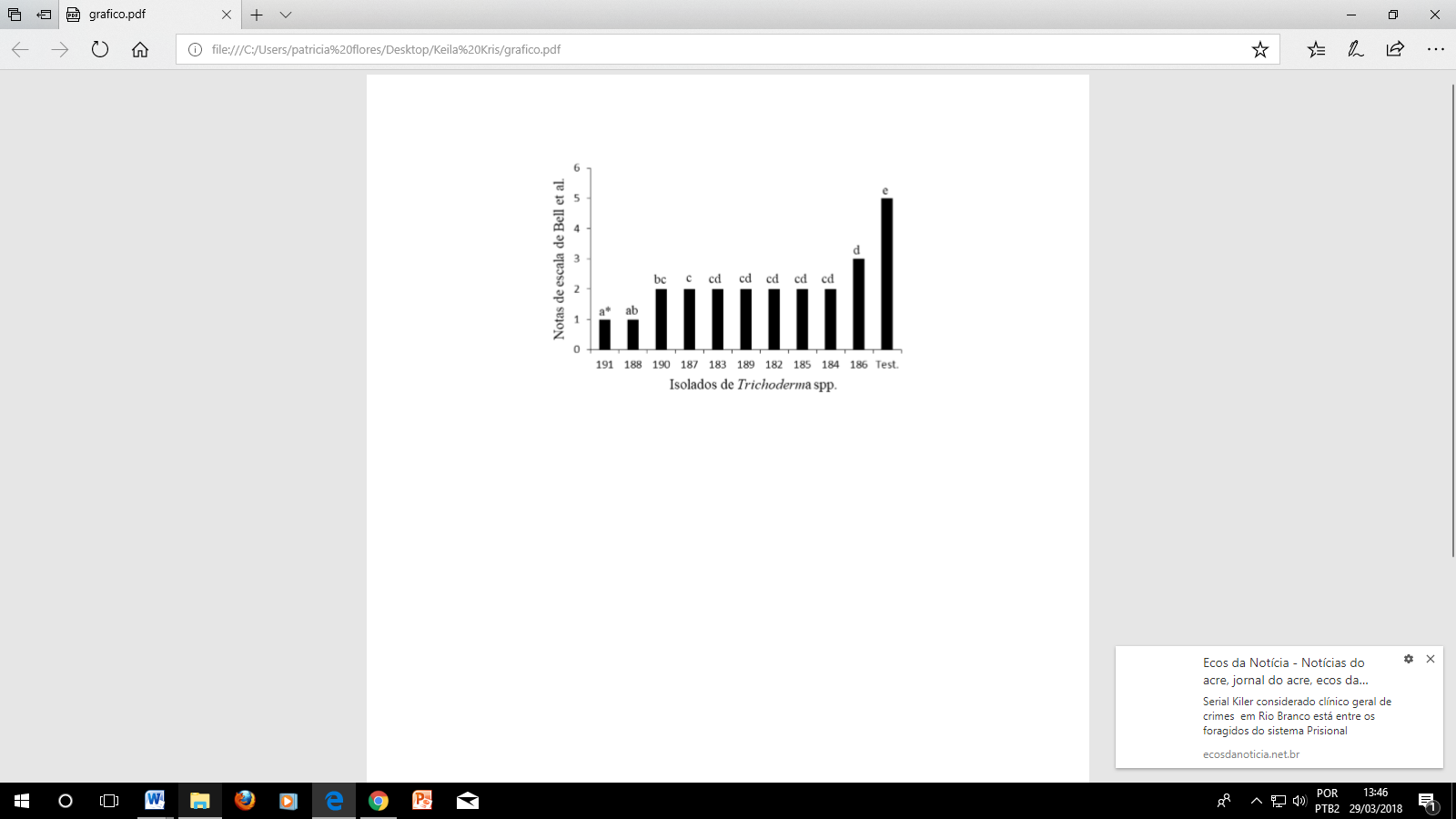 Figura 3. Notas (escala de BELL et al., 1982) atribuídas ao pareamento de C. gloeosporiodes com diferentes isolados de Trichoderma spp.  *Barras seguidas pela mesma letra não diferem pelo teste de Tukey ao nível de 5% de probabilidade.    O estudo de antagonismo in vitro é uma forma utilizada para auxiliar a seleção massal de agentes de biocontrole. Pelo experimento realizado verificou-se que todos os isolados do antagonista testados, inibiram o patógeno, independente do isolado deste. Observou que em outros estudos, que espécies de Trichoderma spp. podem ser seletivas contra diferentes fungos fitopatogênicos [16]. É possível que a redução no crescimento micelial de C. gloesporioides observado, possa ter ocorrido devido à liberação de metabólitos pelo antagonista, pela competição de nutrientes no meio de cultura ou por micoparasitismo. Isolados do gênero Trichoderma spp. conseguem detectar e localizar hifas de fungos suscetíveis, crescendo em sua direção, possivelmente em resposta a estímulos químicos produzidos pela hifa hospedeira [17].Os testes in vitro possibilitam direcionamento para a realização da seleção de isolados, entretanto nem todos aqueles que apresentam efeitos inibitórios in vitro conseguem exercer o mecanismo de antagonismo in vivo [14]. Desta forma os isolados promissores observados no presente estudo deverão serem testados em condições de viveiro e campo para controle da doença [18].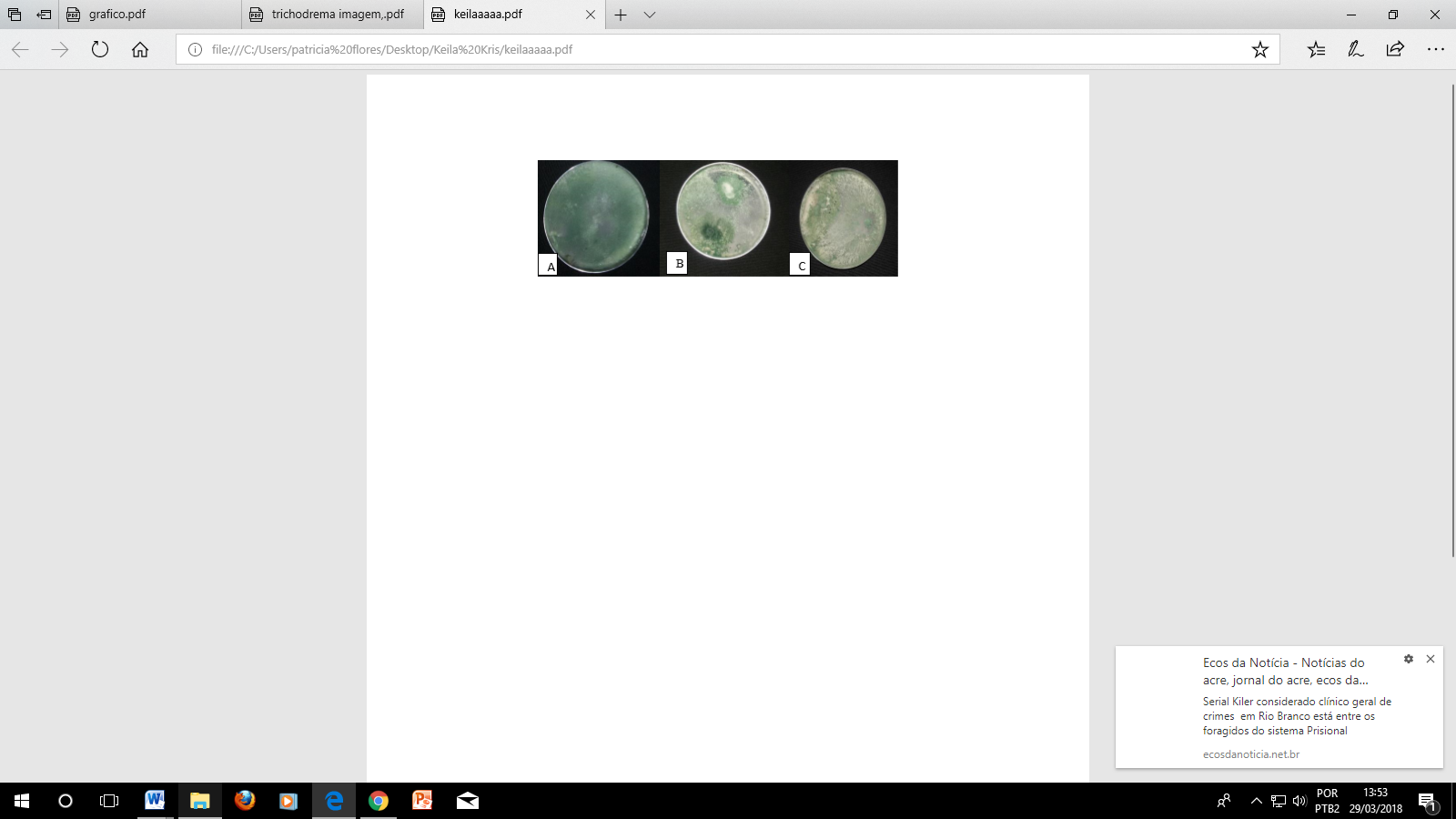 Figura 4. Crescimento micelial e antagonismo de Trichoderma spp. (A) - Testemunha. (B) – Sétimo dia de avaliação. (C) - Décimo dia de avaliação.4. CONCLUSÕES Os isolados 188 e 191 foram os que proporcionaram maior antagonismo ao fitopatógeno.O controle biológico exercido por Trichoderma spp. tem grande potencial de controle para antracnose em E. precatoria.   5. REFERÊNCIAS BIBLIOGRÁFICAS [1] HOMMA, A. K. O. Extrativismo vegetal na Amazônia: história, ecologia, economia e domesticação. Brasília, DF: Embrapa, 2014. 468 p.[2] FEARNSIDE, P. M. Reservas Extrativistas: uma estratégia de uso sustentável. Ciência Hoje, v.14, n.81, p.15-17. 1992.[3] HENDERSON, A. The palms of the Amazon, Oxford, University Pres, New York, 362p, 1995. [4] IBGE - INSTITUTO BRASILEIRO DE GEOGRAFIA E ESTATÍSTICA. Levantamento Sistemático da Produção Agrícola. Pesquisa mensal de previsão e acompanhamento das safras agrícolas no ano civil. Rio de Janeiro. 2013. 132p.[5] OLIVEIRA, M. S. P. de; FERNANDES, G. L. da C. Repetibilidade de caracteres do cacho do açaizeiro nas condições de Belém - PA. Revista Brasileira de Fruticultura, Jaboticabal, v.23, n.3 p. 613-616, 2001.[6] NOGUEIRA, S. R. et al. Antracnose em mudas de Euterpe precatoria no Acre. Anais do 46º Congresso Brasileiro de Fitopatologia, Ouro Preto. 2013.[7] BARBOSA, F. R. & GONZAGA, A. C. O. Informações técnicas para o cultivo do feijoeiro-comum na Região Central-Brasileira: 2012-2014. Santo Antônio de Goiás: Embrapa Arroz e Feijão (Documentos), 247 p. 2012.[8] MELLO, S.M.C. et al. Cepas de Trichoderma spp. para el control biológico de Sclerotium rolfsii Sacc. Fitosanidad, v.11, p.1-11. 2007.[9] MACHADO, D. F. M. et al. Trichoderma no Brasil: o fungo e o bioagente. Revista Ciências Agrárias, v.35, n.1, p.274-288, 2012.[10] DE MELO M. et al. Antagonismo in vitro de trichoderma sp. contra sclerotinia sclerotiorum. Revista Eletrônica Faculdade Montes Belos, v.9, n.1, 2015.[11] FORTES, F. O., et al. Promoção de enraizamento de microestacas de um clone de Eucalyptus sp. por Trichoderma spp. Revista Forestry Sciences, v. 31, n. 2, p. 221-228, 2007.[12] CAMPOROTA, P. Antagonisme in vitro de Trichoderma spp. vis-à-vis de Rhizoctonia solani Kühn. Agronomie, v. 5, n. 7, p. 613-620, 1985.[13] CASTELLANI, A. The viability of some pathogenic fungi in sterile distilled water. Journal of Tropical Medicine and Hygiene, Oxford, v. 42, n. 3, p. 225-226, 1939.[14] BELL, D. K. et al. In vitro antagonism of Trichoderma species against six fungal plant pathogens. Phytopathology, v. 72, n. 4, p. 379-382, 1982. [15] PIMENTEL G. F. Curso de estatística experimental. 11.ed. São Paulo, Nobel, 466p. 1985. [16] ROCHA, J. R. S. Controle biológico de Colletotrichum gloeosporioides, agente da antracnose do maracujazeiro (Passiflora edulis f. flavicarpa), com espécies de Trichoderma. Pernambuco, Recife, 1997. 147 f. Dissertação (Mestrado) – Universidade Federal de Pernambuco, 1997. [17] HARMAN, G. E. et al. Trichoderma species - opportunistic, avirulent plant symbionts. Nature Reviews Microbiology, v. 2, n. 1, p.43-56, 2004.[18] WELLS, H.D. et al. Efficacy of Trichoderma harzianum as a biocontrol agent for Sclerotium rolsfsii. 1972.